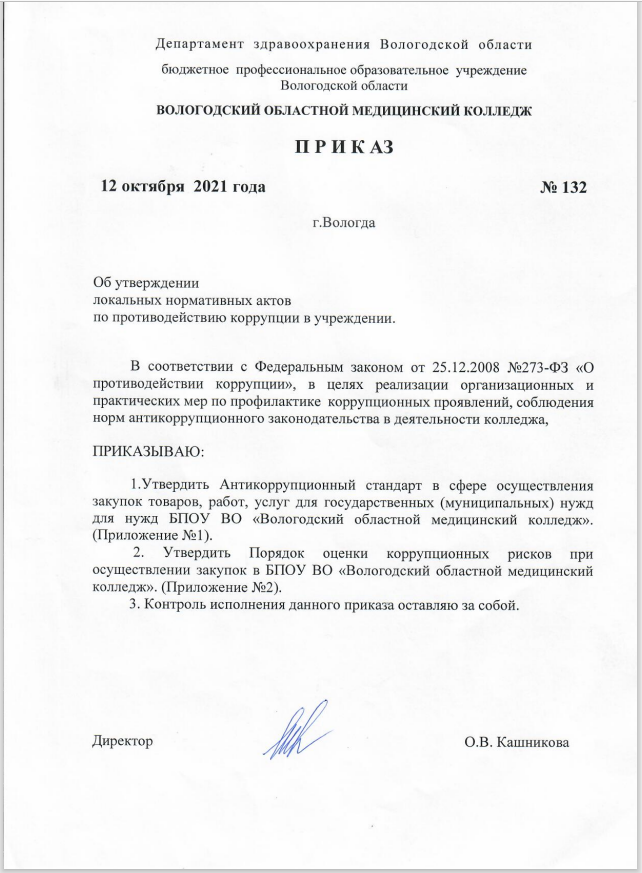 ПОРЯДОКоценки коррупционных рисков при осуществлении закупок в БПОУ ВО «Вологодский областной медицинский колледж»I. Общие положения1.	Настоящий Порядок оценки коррупционных рисков при осуществлении закупок в БПОУ ВО «Вологодский областной медицинский колледж» (далее –Порядок) разработан в соответствии с Федеральным законом от 25 декабря 2008 года № 273-ФЗ "О противодействии коррупции" и на основании Методических рекомендаций по выявлению и минимизации коррупционных рисков при осуществлении закупок товаров, работ, услуг для обеспечения государственных или муниципальных нужд, разработанных Министерством труда и социальной защиты Российской Федерации, и антикоррупционным стандартом в сфере осуществления закупок товаров, работ, услуг для государственных (муниципальных) нужд для нужд БПОУ ВО «Вологодский областной медицинский колледж» (далее – Учреждение).2.	Оценка коррупционных рисков относится к числу основных инструментов предупреждения коррупционных правонарушений и позволяет решить задачи по обеспечению: соответствия реализуемых мер по противодействию коррупции реальным или вероятным способам совершения коррупционных правонарушений в сфере закупок;3.	Оценка коррупционных рисков проводится в соответствии со следующими основными принципами:законность: оценка коррупционных рисков не должна противоречить нормативным правовым и иным актам Российской Федерации, Вологодской области;полнота: коррупционные риски могут возникать на каждом этапе осуществления закупки, в этой связи соблюдение данного принципа позволит комплексно рассмотреть закупочный процесс и выявить соответствующие коррупционные риски;рациональное распределение ресурсов: оценку коррупционных рисков следует проводить с учетом фактических возможностей, в том числе с учетом кадровой, финансовой, временной и иной обеспеченности;взаимосвязь результатов оценки коррупционных рисков с проводимыми мероприятиями по профилактике коррупционных правонарушений;своевременность и регулярность: проводить оценку коррупционных рисков целесообразно на системной основе, результаты оценки коррупционных рисков должны быть актуальными и соответствовать существующим обстоятельствам как внутренним, так и внешним, с учетом изменения законодательства Российской Федерации о закупочной деятельности;адекватность: принимаемые в целях проведения оценки коррупционных рисков, в том числе минимизации выявленных рисков, меры не должны возлагать на работников Учреждения избыточную нагрузку, влекущую нарушение нормального осуществления ими своих должностных обязанностей;презумпция добросовестности: наличие коррупционных индикаторов 
на различных этапах осуществления закупки само по себе не свидетельствует 
о свершившемся или планируемом к свершению коррупционном правонарушении и требует комплексного анализа всех обстоятельств ситуации подразделением по профилактике коррупционных правонарушений;исключение субъектности: предметом оценки коррупционных рисков является процедура осуществления закупки, 
а не личностные качества участвующих в осуществлении закупки сотрудников;беспристрастность и профессионализм: оценку коррупционных рисков необходимо поручать не только лицам, которые являются независимыми 
по отношению к закупочным процедурам, но и лицам, обладающим необходимыми познаниями в оцениваемой сфере, таким как сотрудники, непосредственно участвующие в осуществлении закупочных процедур;конкретность: результаты оценки коррупционных рисков должны быть понятны и объективны, не допускать двусмысленных формулировок и иных возможностей неоднозначного толкования.II. Этапы оценки коррупционных рисков при осуществлении закупок4. Оценка коррупционных рисков при осуществлении закупок (далее – коррупционные риски) проводится  по мере необходимости.5. К проведению оценки коррупционных рисков привлекаются сотрудники Учреждения, ответственные за работу по противодействию коррупции, обладающие необходимыми знаниями  в оцениваемой сфере, в том числе специалисты в сфере закупок Учреждения, а также могут быть привлечены внешние эксперты, представители правоохранительных органов, представители институтов гражданского общества.6. Процедура оценки коррупционных рисков и принятия мер 
по минимизации выявленных коррупционных рисков состоит из нескольких последовательных этапов:идентификация коррупционных рисков;анализ коррупционных рисков;ранжирование коррупционных рисков;разработка мер по минимизации коррупционных рисков;утверждение оценки коррупционных рисков.7. Коррупционные риски при осуществлении закупок в Учреждении могут быть выявлены на следующих этапах:при определении необходимости проведения закупки;при выборе конкурентного способа определения поставщика (подрядчика, исполнителя);при принятии решения о проведении закупки у единственного поставщика;при внесении изменений в закупочную документацию после опубликования извещения;при подведении итогов процедуры закупки;при приемке выполненных работ, оказанных услуг, поставленных товаров и определения соответствия результата закупки условиям контракта.8. Индикаторами коррупционных рисков при осуществлении закупок 
в Учреждении следует считать:незначительное количество участников закупки;"регулярные" участники закупки не принимают участие в конкретной закупке;участники закупки "неожиданно" отзывают свои заявки;в целях создания видимости конкуренции участниками закупки выступают физические (юридические) лица, которые объективно не в состоянии исполнить контракт;9. Потенциально-возможные коррупционные схемы отражены в карте коррупционных рисков (приложение № 1 к настоящему Порядку).10. Целью минимизации коррупционных рисков является снижение вероятности совершения коррупционного правонарушения и (или) возможного вреда от реализации такого риска. Для каждого выявленного коррупционного риска определяются меры по их минимизации (приложение № 2 к настоящему Порядку).11. Снижению коррупционных рисков способствуют:усиление контроля за недопущением совершения коррупционных правонарушений при осуществлении закупочных процедур;преимущественное использование конкурсных процедур при осуществлении закупок;своевременное прохождение повышения квалификации лицами, участвующими в закупочной деятельности.12.	Значимость коррупционных рисков определяется сочетанием рассчитанных параметров: вероятности реализации коррупционного риска 
и возможного вреда от его реализации. 12.1. Градация степени выраженности критерия "вероятность реализации":Градация степени выраженности критерия "потенциальный вред":Оценка коррупционных рисков при осуществлении закупок товаров, работ, услуг для нужд Учреждения с использованием градации степени выраженности критериев "вероятность реализации" 
и потенциальный вред" представлена следующим образом:III. Разработка мер по минимизации коррупционных рисков 13. Целью минимизации коррупционных рисков является снижение вероятности совершения коррупционного правонарушения и возможного вреда от реализации такого риска.	14. Минимизация коррупционных рисков предполагает следующее:	определение наиболее эффективных мер, направленных на минимизацию коррупционных рисков;	мониторинг реализации мер.15. Мерами по минимизации коррупционных рисков в Учреждении являются:минимизация возможности принятия единоличных решений в процессе закупочной процедуры;минимизация ситуаций, при которых сотрудник Учреждения совмещает функции по принятию решения, связанного с осуществлением закупки, и контролю за его исполнением;мониторинг информации о возможных коррупционных правонарушениях, совершенных сотрудниками Учреждения, в том числе полученной 
в результате обращения граждан и организаций.IV. Мониторинг реализации мер по минимизации выявленных коррупционных рисков 16.	Мониторинг реализации мер по минимизации выявленных коррупционных рисков является элементом системы управления такими рисками и проводится в целях оценки эффективности реализуемых мер по их минимизации.17. Мониторинг проводится на регулярной основе, но не реже чем 1 раз 
в год._____________ПРИЛОЖЕНИЕ № 1к Порядку оценки коррупционных рисков при осуществлении закупок Карта коррупционных рисков, возникающих при осуществлении закупок _____________ПРИЛОЖЕНИЕ № 2к Порядку оценки коррупционных рисков при осуществлении закупок План мер, направленных на минимизацию, коррупционных рисков, возникающих при осуществлении закупок                                                                                                                   _________________Приложение №2                 к приказу директора                 №132 от «12» октября 2021 годаСтепень выраженностиПроцентный показательОписаниеОчень частоБолее 75 %Сомнения в том, что событие произойдет, практически отсутствуют. В определенных обстоятельствах событие происходит очень часто, что подтверждается аналитическими даннымиВысокая частота50 % – 75 %Событие происходит в большинстве случаев. 
При определенных обстоятельствах событие является прогнозируемымСредняя частота25 % – 50 %Событие происходит редко, но является наблюдаемымНизкая частота5 % – 25 %Наступление события не ожидается, хотя в целом оно возможноОчень редкоМенее 5 %Крайне маловероятно, что событие произойдет, ретроспективный анализ не содержит фактов подобного события (либо случаи единичны), событие происходит исключительно при определенных сложно достижимых обстоятельствахСтепень выраженностиОписание Очень тяжелыйРеализация коррупционного риска приведет к существенным потерям, 
в том числе охраняемым законом ценностям, и нарушению закупочной процедурыЗначительныйРеализация коррупционного риска приведет к значительным потерям и нарушению закупочной процедурыСредней тяжестиРиск, который, если не будет пресечен, может привести к ощутимым потерям и нарушению закупочной процедурыЛегкийРиск незначительно влияет на закупочную процедуру, существенного нарушения закупочной процедуры не наблюдаетсяОчень легкийПотенциальный вред от коррупционного риска крайне незначительный№ п/пРискВероятность наступления негативного события (последствия)Значимость риска1Наименование объекта закупки не соответствует описанию объекта закупки в целях ограничения конкуренции и привлечения конкретного поставщика (подрядчика, исполнителя)Низкая частотаСредней тяжести2Характеристики товара, работы или услуги определены таким образом, что могут быть приобретены только у конкретного поставщика (подрядчика, исполнителя)Низкая частотаСредней тяжести3Необоснованное внесение изменений 
в закупочную документацию после опубликования извещения в ЕИС с целью увеличения шансов на победу конкретного поставщика (подрядчика, исполнителя)Очень редкоСредней тяжести4Необоснованное сокращение или затягивание срока исполнения контракта при осуществлении закупки в целях привлечения конкретного поставщика (подрядчика, исполнителя)Очень редкоСредней тяжести5Необоснованное занижение (завышение) начальной (максимальной) цены контракта 
при осуществлении закупки в целях привлечения конкретного поставщика (подрядчика, исполнителя)Низкая частотаЗначительный6Установленные или неустановленные 
в документации о закупке к участникам закупки требования о наличии специального разрешения (лицензии) или свидетельства 
о допуске к определенному виду работОчень редкоСредней тяжести7Необоснованное дробление (объединение) лотов (этапов) в целях ограничения потенциального количества участников закупкиОчень редкоЗначительный8Необоснованное отклонение участника закупки в целях объявления победителем конкретного поставщика (подрядчика, исполнителя)Очень редкоЗначительный9Принятие выполненных работ, оказанных услуг, поставленных товаров не соответствующих требованиям контрактаСредняя частота Значительный10Необоснованное неприменение штрафных санкций, неначисление неустоек (пени) в связи с неисполнением поставщиком (подрядчиком, исполнителем) сроков выполнения работ (оказания услуг)Очень редкоЗначительный№п/пКраткое наименование коррупционного рискаОписание возможной коррупционной схемыНаименование должностей служащих (работников), которые могут участвовать 
в реализации коррупционной схемыМеры по минимизации коррупционных рисковЛицо, осуществляющее контроль1234561Наименование объекта закупки не соответствует описанию объекта закупки в целях ограничения конкуренции и привлечения конкретного поставщика (подрядчика, исполнителя)Преднамеренная подмена наименования объекта закупки 
и несоответствие описанию 
в техническом задании1. Работники, в обязанности которых входит составление технического задания.2. Работники, ответственные за осуществление закупок   1. Обязанность сотрудников сообщать работодателю о личной заинтересованности при осуществлении закупок, которая приводит или может привести к конфликту интересов.2. Разъяснение сотрудникам мер ответственности за совершение коррупционных правонарушений.3. Сверка анкетных данных на наличие возможной аффилированности между участником закупки и должностным лицом заказчика.1. Руководитель учреждения.1234562Характеристики товара, работы или услуги определены таким образом, что могут быть приобретены только 
у конкретного поставщика (подрядчика, исполнителя)Требования в технической документации установлены таким образом, что могут быть исполнены только определенным исполнителем (подрядчиком)1. Работники, в обязанности которых входит составление технического задания.2. Работники, ответственные за исполнение контракта.1. Обязанность сотрудников сообщать работодателю о личной заинтересованности при осуществлении закупок, которая приводит или может привести к конфликту интересов.2. Обязанность сотрудников сообщать работодателю о фактах склонения к совершению коррупционных правонарушений.3. Сверка анкетных данных на наличие возможной аффилированности между участником закупки и должностным лицом заказчика.1. Руководитель учреждения.2. Работники, ответственные за осуществление закупок1234564. При проверке технической документации исключаются  излишние требования к исполнителю (подрядчику)3Необоснованное внесение изменений 
в закупочную документацию после опубликования извещения в ЕИС с целью увеличения шансов на победу  конкретного поставщика (подрядчика, исполнителя)Корректировка условий контракта 
и технического задания под конкретного поставщика (подрядчика)1. Работники, в обязанности которых входит составление технического задания.2. Работники, ответственные за исполнение контракта.3. Работники, ответственные за осуществление закупок1. Обязанность сотрудников сообщать работодателю о личной заинтересованности при осуществлении закупок, которая приводит или может привести к конфликту интересов.2. Обязанность сотрудников сообщать работодателю о фактах склонения к совершению коррупционных правонарушений.1. Руководитель учреждения.1234563. Сверка анкетных данных на наличие возможной аффилированности между участником закупки 
и должностным лицом заказчика.4Необоснованное сокращение или затягивание срока исполнения контракта 
при осуществлении закупки в целях привлечения конкретного поставщика (подрядчика, исполнителя)Преднамеренное установление слишком коротких или слишком длинных сроков исполнения контракта, подходящих 
под возможности конкретного поставщика (подрядчика)1. Работники, ответственные за исполнение контракта.1. Обязанность сотрудников сообщать работодателю 
о личной заинтересованности при осуществлении закупок, которая приводит или может привести к конфликту интересов.2. Обязанность сотрудников сообщать работодателю о фактах склонения 
к совершению коррупционных правонарушений.3. Разъяснение сотрудникам ответственности 
за совершение коррупционных правонарушений.4. Сверка анкетных данных на наличие возможной аффилированности между участником закупки 
и должностным лицом заказчика.1. Руководитель учреждения.2. Работники, ответственные за осуществление закупок1234565Необоснованное занижение (завышение) начальной (максимальной) цены контракта при осуществлении закупки в целях привлечения  конкретного поставщика (подрядчика, исполнителя)Подгонка Н(М)ЦК под цены (тарифы), установленные определенным поставщиком (подрядчиком) с целью создания для него более благоприятных условий 1. Работники, ответственные за исполнение контракта. 2. Работники, ответственные за осуществление закупок1. Обязанность сотрудников сообщать работодателю о личной заинтересованности при осуществлении закупок, которая приводит или может привести к конфликту интересов.2. Обязанность сотрудников сообщать работодателю о фактах склонения 
к совершению коррупционных правонарушений.3. Разъяснение сотрудникам ответственности 
за совершение коррупционных правонарушений.4. Сверка анкетных данных на наличие возможной аффилированности между участником закупки 
и должностным лицом заказчика.Руководитель учреждения.Работники, ответственные за осуществление закупок1234566Установленные или неустановленные в документации 
о закупке 
к участникам закупки требования 
о наличии специального разрешения (лицензии) или свидетельства 
о допуске 
к определенному виду работПодгонка технического задания под конкретного поставщика (подрядчика) с целью создания для него возможности принять участие в закупке 1. Работники, ответственные за исполнение контракта. 2. Работники, ответственные за подготовку технического задания.3. Работники, ответственные за осуществление закупок1. Обязанность сотрудников сообщать работодателю о личной заинтересованности при осуществлении закупок, которая приводит или может привести к конфликту интересов.2. Обязанность сотрудников сообщать работодателю 
о фактах склонения 
к совершению коррупционных правонарушений.3. Анализ жалоб участников закупки на предмет излишних (недостаточных) требований к участникам.4. Разъяснение сотрудникам ответственности 
за совершение коррупционных правонарушений.5. Сверка анкетных данных на наличие возможной аффилированности между участником закупки 
и должностным лицом заказчика.1. Руководитель учреждения.2. Работники, ответственные за осуществление закупок1234567Необоснованное дробление (объединение) лотов в целях ограничения потенциального количества участников закупкиПреднамеренное создание выгодных контрактов (предметов закупки) для определенных поставщиков (подрядчиков)1. Работники, ответственные за исполнение контракта. 2. Работники, ответственные за подготовку технического задания.1. Обязанность сотрудников сообщать работодателю 
о личной заинтересованности при осуществлении закупок, которая приводит или может привести к конфликту интересов.2. Обязанность сотрудников сообщать работодателю 
о фактах склонения 
к совершению коррупционных правонарушений.3. Разъяснение сотрудникам ответственности 
за совершение коррупционных правонарушений.4. Сверка анкетных данных на наличие возможной аффилированности между участником закупки 
и должностным лицом заказчика.1. Руководитель учреждения.2. Работники, ответственные за осуществление закупок8Необоснованное отклонение участника закупки в целях объявления победителем конкретного Преднамеренное отклонение участника закупки при подведении итогов закупки 1. Члены комиссии по закупкам1. Обязанность сотрудников сообщать работодателю о личной заинтересованности при осуществлении закупок, которая приводит или может привести к конфликту интересов.1. Работники, ответственные за осуществление закупок123456поставщика (подрядчика, исполнителя)2. Обязанность сотрудников сообщать работодателю 
о фактах склонения 
к совершению коррупционных правонарушений.3. Анализ жалоб участников закупки на предмет наличия признаков коррупционных правонарушений.4. Разъяснение сотрудникам ответственности 
за совершение коррупционных правонарушений.5. Сверка анкетных данных на наличие возможной аффилированности между участником закупки 
и должностным лицом заказчика.9Принятие выполненных работ, оказанных услуг, поставленных товаров не соответствующих требованиям контрактаПриемка выполненных работ не в полном объеме или выполненных ненадлежащим образом 1. Работники, ответственные за исполнение контракта.1. Обязанность сотрудников сообщать работодателю 
о личной заинтересованности при осуществлении закупок, которая приводит или может привести к конфликту интересов.2. Обязанность сотрудников сообщать работодателю о фактах склонения к совершению 1. Руководитель учреждения.123456коррупционных правонарушений.3. Разъяснение сотрудникам ответственности 
за совершение коррупционных правонарушений.4. Сверка анкетных данных на наличие возможной аффилированности между участником закупки 
и должностным лицом заказчика.10Необоснованное неприменение штрафных санкций, неначисление неустоек (пени) Преднамеренное невыставление требований об уплате штрафов (пени) поставщику (подрядчику) за 1. Руководитель учреждения – заказчика.1. Обязанность сотрудников сообщать работодателю 
о личной заинтересованности при осуществлении закупок, которая приводит или может привести к конфликту 1. Орган контроля.2. Работники, ответственные за исполнение контракта.123456в связи 
с неисполнением поставщиком (подрядчиком, исполнителем) сроков выполнения работ (оказания услуг)нарушение срока исполнения контрактаинтересов.2. Обязанность сотрудников сообщать работодателю о фактах склоненияк совершению коррупционных правонарушений.3. Разъяснение сотрудникам ответственности 
за совершение коррупционных правонарушений.4. Сверка анкетных данных на наличие возможной аффилированности между участником закупки 
и должностным лицом заказчика.№п/пНаименование меры по минимизации коррупционных рисковСрок (периодичность) реализацииОтветственные лица1.Обязанность сотрудников сообщать работодателю о личной заинтересованности при осуществлении закупок, которая приводит или может привести к конфликту интересовНемедленно, при возникновении личной заинтересованностиСотрудники учреждения2.Обязанность сотрудников сообщать работодателю о фактах склонения к совершению коррупционных правонарушенийНемедленно, 
при возникновении факта склонения к совершению коррупционного правонарушенияСотрудники учреждения3.Сверка анкетных данных на наличие возможной аффилированности между участником закупки, поставщиком, подрядчиком, исполнителем и должностным лицом заказчика.ПостоянноРаботники, ответственные за осуществление закупокРуководитель учреждения4.Исключение излишних требований к исполнителю (подрядчику) при проверке технической документации ПостоянноРаботники, ответственные за осуществление закупокРуководитель учреждения5.Анализ вносимых изменений закупочной документации на предмет наличия признаков коррупционных правонарушенийПостоянноРаботники, ответственные за осуществление закупок Руководитель учреждения6.Анализ жалоб на затягивание сроков проверки выполнения работ на предмет наличия признаков коррупционных правонарушенийПри поступлении жалобыРаботники, ответственные за осуществление закупокРуководитель учреждения 7.Проверка обоснования расчета Н(М)ЦК, выбора методов определения начальной (максимальной) цены контракта, источников получения цен Постоянно Работники, ответственные за осуществление закупокРуководитель учреждения8.Исключение возможности сотрудникам, участвующим 
в контроле сроков выполнения работ, получать какие-либо выгоды (подарки, вознаграждения, иные преференции) от подрядчикаПостоянноРуководитель учреждения 9.Организация внутреннего контроля по оценке исполнения контрактов (приоритет – на разделение обязанностей 
по проведению закупочных процедур и приемке объектов закупки между различными сотрудниками)При необходимостиРуководитель учреждения